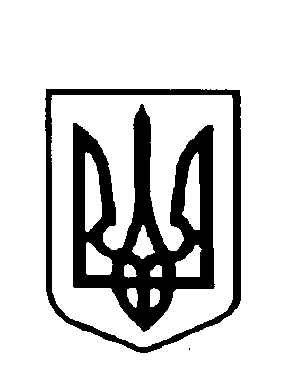 ДЕПУТАТРІВНЕНСЬКОЇ ОБЛАСНОЇ РАДИВосьме  скликання„_______”___________________ 20__ р.Звіт 
депутата Рівненської обласної ради 
ЛЕВИЦЬКОЇ Світлани Олексіївни
про роботу у 2022 роціДепутат Рівненської обласної ради VIII скликання, обрана від політичної партії Всеукраїнське об’єднання «Батьківщина».Як член постійної комісії з економічних питань та комунальної власності:- взяла участь майже у всіх засіданнях постійної комісії (Відсоток присутності на засіданнях 90%);- за підтримки керівництва обласної ради організувала проведення спільно з фахівцями ДПС області 10 вебінарів для комунальних підприємств та бюджетних установ Рівненської області на тему «Особливості господарської діяльності суб’єктів в умовах військового стану»: квітень – листопад 2022р., перегляд кожного вебінару – 300- 400 слухачів. Запис вебінарів проводився в  кабінеті 301 облради, усі матеріали розміщені на сайті облради. Як депутат обласної ради, взяла участь у роботі Громадської Ради при  ДПС Рівненської області, зокрема, в обговоренні питань: звернень до Верховної Ради України щодо посилення мотиваційної складової оподаткування для бізнесу області; проведення вебінарів для суб’єктів підприємницької діяльності.Була ініціатором відновлення та безпосередню брала участь у роботі відновленої наукової ради Рівненської області. В рамках діяльності наукової ради  за підтримки керівництва ОДА організовувала підготовку та проведення її робочих засідань: липень 2022 року – з питань профорієнтаційної діяльності  вищих навчальних закладів області, спрямованих на інформування випускників (в т.ч., з числа внутрішньо переміщених); жовтень 2022 року – з обговорення питання щодо підготовки фахівців з урахуванням потреб місцевого бізнесу та ринку праці за дуальною формою здобуття освіти; листопад 2022 року – Круглого столу на тему: «Перспективи відновлення регіональної економіки на засадах ресурсної збалансованості».Прочитала лекції про особливості розрахунків з оплати праці  та нарахування соціальних  виплат для внутрішньо переміщених осіб: у травні – на базі НУВГП; у червні – на базі РОІППО. Ініціювала надання матеріальної допомоги мешканцям Рівне та області (за їх зверненнями): матеріальну підтримку отримали 4 онкохворих (після початку повномасштабного вторгнення росії кошти із бюджету на ці потреби не виділяють).Була присутня на всіх пленарних засіданнях сесій обласної ради, окрім двох – з поважних причин не мала змоги взяти участь в їх роботі. 							Світлана Левицька 